МКОУ «Школа-интернат №10» Методическая разработка занятия для обучающихся с ЗПР 1-х классов
"Развитие восприятия. 
Представления о внешних свойствах предметов". 
(Форма, цвет, материал, ориентирование в пространстве и т. п.)"В ГОСТЯХ У МЕДВЕЖАТ". выполнила: педагог-психолог Воронина М.В.Нижний НовгородЗанятие 
"Развитие восприятия. 
Представления о внешних свойствах предметов". 
(Форма, цвет, материал, ориентирование в пространстве и т. п.)"В ГОСТЯХ У МЕДВЕЖАТ". Задачи:Диагностические:Исследование зрительного и слухового восприятияРазвивать мелкую и крупную моторикуРазвивать тактильные ощущенияРазвивать пространственную ориентировку на листе и в пространствеРазвивать зрительное и слуховое восприятие, чувство ритмаРазвивать внимание, память, мыслительные процессыРазвивать координацию движений Развивать речьРазвивать правильный речевой вдох и выдохОбразовательные:Повторить свойства предметов (цвет, форма, величина)Обучить элементам самомассажаЗакрепить понятия: вправо-влево, вверх, внизВоспитательные:Воспитывать способность подчинять свои действия инструкции.Воспитывать взаимопонимание, дружелюбиеВоспитывать уважение друг к другу
ХОД ЗАНЯТИЯ: РАЗМИНКА: 
Приветствие. Настрой на работу. Упражнение "ГДЕ ПРАВО, ГДЕ ЛЕВО".   Стоял ученик на развилке дорог,
   Где право, где лево 
   Понять он не мог.
   Но вдруг ученик в голове почесал
   Той самой рукою, которой писал 
   И мячик кидал, и страницы листал,
   И ложку держал, и полы подметал. 
   "Победа!" - раздался ликующий крик.
   Где право, где лево, узнал ученик. Обсуждение содержания стихотворения.Игра "ГДЕ ПРАВО, ГДЕ ЛЕВО"Один - водящий. Он называет предметы, все остальные определяют с какой стороны он находится.ДЫХАТЕЛЬНОЕ УПРАЖНЕНИЕИ. П. - сидя. Ребёнок кладёт руку на грудь или живот и акцентирует внимание на том, как на вдохе рука поднимается, а на выдохе - опускается. Затем в такт с дыханием он одной рукой показывает как дышит (вдох - рука поднимается, выдох - опускается). Далее ребёнок должен выполнять эти действия обеими руками.ОСНОВНАЯ ЧАСТЬ:   Работа по теме (Тематические игры и упражнения).
сенсорных процессов. Психолог: Сегодня мы отправимся в сказочное путешествие. А попадём мы к медведице и её медвежатам. (Детям предлагается рассмотреть игрушки медведей, выполненные из разного материала: Картона, меха, дерева и т.п. Учащиеся описывают внешний вид и материал игрушек)Психогимнастика "МЕДВЕЖАТА В БЕРЛОГЕ".Осень. Рано темнеет. Медвежата сидят на лесной полянке и смотрят вслед уходящей в лесную чащу маме-медведице. Она пошла стелить им кроватки в берлоге. Медвежатам хочется спать. Они по одному домой, точно придерживаясь следа медведицы. Медвежата забираются в свои кроватки и ждут, когда мама-медведица поиграет с ними перед сном. Медведица пересчитывает медвежат. Все на месте, можно начинать игру."ИГРА С ШИШКАМИ".Мама-медведица бросает медвежатам шишки. Они ловят их и силой сжимают в лапках. Шишки разламываются на мелкие кусочки. Медвежата откидывают их в сторны и роняют лапки вдоль тела - лапки отдыхают. Мама снова кидает шишки медвежатам. Повторить игру 2-3 раза.Упражнение "ОПРЕДЕЛИ ПРЕДМЕТ".Ученик закрывает глаза. В руки ему дают геометрическую фигуру. Ребёнок должен определить, что это за предмет.Глазодвигательное упражнение 
"ПЧЕЛКА МЕШАЕТ СПАТЬ".В берлогу прилетела пчёлка (Игрушечная пчёлка в руках водящего. Он передвигает её.). Медвежата глазами стали следить за ней. Решила пчёлка сесть кому-нибудь на язычок, но медвежата быстро стиснули зубы, сделали губы трубочкой и стали крутить ими в разные стороны. Пчёлка отлетела подальше. Медвежата снова слегка открыли рот - язык отдыхает. Пришла мама медведица и зажгла свет. Медвежата крепко зажмурились и сморщили нос от яркого света. Мама видит - все в порядке. Снова выключила свет. Опять полетела пчёлка. Медвежата не стали её отгонять, а покатали её у себя на лбу, двигая брови вверх-вниз. Пчёлка улетела.Упражнение "УГАДАЙ, ЧТО ВНУТРИ".Для игры нужен один мешочек, в котором лежат предметы из разного материала, игрушки. Каждый ребёнок выбирает не глядя себе предмет и описывает его: форму, цвет, материал, из которого он сделан, где может приняться.Гимнастика для глазЦЕЛЬ:   Снять усталость и напряжение глаз, профилактика глазных заболеваний. (Упражнение выполнять не поворачивая головы, сидя на стуле).Голова фиксирована. Глаза закрыть. Открыть и посмотреть вверх-вниз (потолок -пол).Смотреть вправо-влево (строго горизонтально).Смотреть в правый верхний угол, затем в левый нижний.Смотреть в левый верхний угол, затем в правый нижний.Вращать глазами по часовой стрелке, против часовой стрелке.Физкультминутка. "ИГРА С ШАРФИКОМ И ВАРЕЖКАМИ"Пришла мама-медведица и раздала медвежатам шарфики и варежки, чтобы они не мёрзли. Повязали медвежата шарфики на шею, одели тёплые варежки. Покрутили медвежата головой из стороны в сторону: хорошо, тепло шейкам. Подняли ручки кверху, помахали ими, опустили вниз, помахали, развели в стороны, помахали...Хорошо!Упражнения для развития мелкой моторикиУпражнение "ВЫШЛИ ПАЛЬЧИКИ ГУЛЯТЬ"Упражнение "ДОМИК".2) Работа в тетради. Графическая работа: "Нарисуй по точкам", "Эталоны" (Тестирование)."Нарисуй по точкам"Необходимо соединить все цифры по порядку. Получится картинка.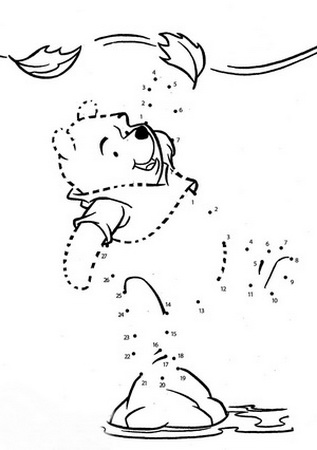 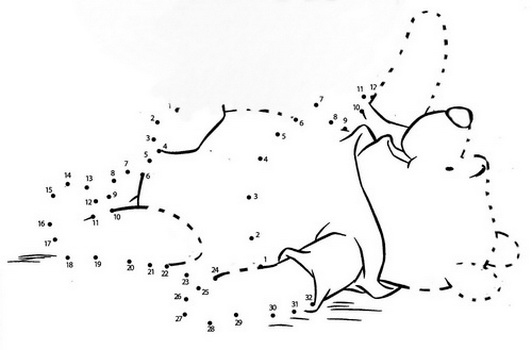 "ЭТАЛОНЫ"Даны 4 картинки. Внизу к каждой нарисован эталон - образец. Детям необходимо найти картинки, похожие на эталон и отметить их в таблице. Результаты можно оценивать в процентном соотношении: сколько правильно отмечено картинок на всех 4-х листах.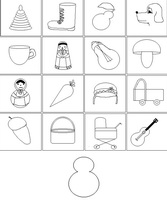 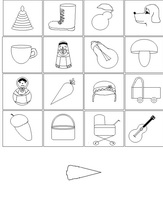 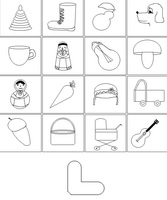 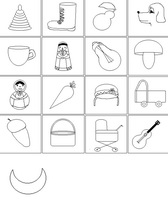 Дыхательная гимнастика. "ОТДЫХ".Мама-медведица спела медвежатам колыбельную песню, а медвежата, устроившись поудобнее, стали дремать. Медведица стала рассказывать медвежатам, что им снится. Всем снится сон: как будто они сидят в кустах и смотрят на играющих детей. (ПАУЗА). Медведица говорит медвежатам, что сейчас они услышат прекрасную музыку, и, обращаясь к каждому медвежонку в отдельности, рассказывает, каким он будет хорошим, когда проснётся. (Пауза). Звучит музыка, по окончании дети медленно встают. Психолог предлагает всем проснуться и снова превратиться в детей. Психомышечная тренировка закончена.ЗАКЛЮЧЕНИЕ:Проверка выполненных заданий.Закрепление положительных эмоций от работы.Подведение итогов занятия.№СодержаниеВремя1Вступление. Настрой на работу.2 мин.2Упражнение - стихотворение "Где право? Где лево?"4 мин.3Игра "Где право? Где лево?"3 мин.4Дыхательное упражнение1 мин.5Игра Эстафета "По следам Лисицы".5 мин.6Психогимнастика "Медвежата в берлоге"2 мин.7Игра с шишками3 мин.8Упражнение "Определи предмет"3 мин.9Глазодвигательное упражнение1 мин.10Упражнение "Угадай, что внутри" 4 мин.11Гимнастика для глаз1 мин.12Физкультминутка1 мин.13Упражнения на развитие мелкой моторики3 мин.14Графическая работа в тетрадях5 мин.15Завершение занятия.2 мин.40 мин.Вышли пальчики гулять движения кончиками больших пальцев па столу.А вторые догонять, движения средними пальцамиА четвертые пешком, движения безымянными Пятый пальчик побежал  движение мизинцем И в конце пути упал положить ладонь на столРаз; два, три, четыре, пять,  Поочерёдное разгибание пальцев из кулака Вышли пальчики гулять,  начиная с большого.Раз, два, три, четыре, пять, Сгибание пальцев обратно в кулак, начиная с мизинцаВ домик спрятались спять 